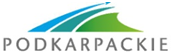 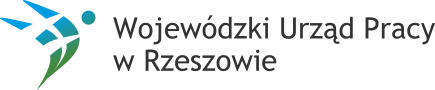 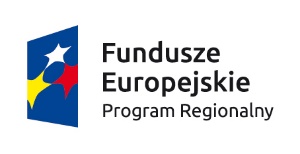 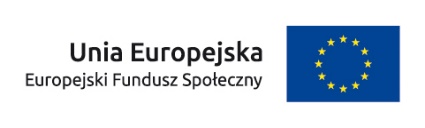 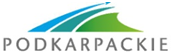 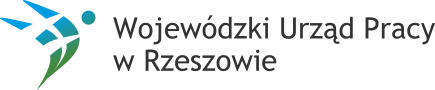 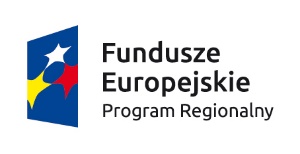 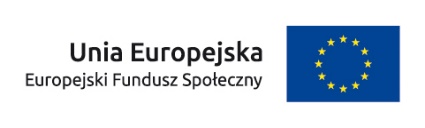 PI.521.1.2015	Rzeszów, dnia  23.10.2015 r. Regionalny Ośrodek Polityki Społecznej
ul. Hetmańska 120
35-078 Rzeszów
Wojewódzki Urząd Pracy w Rzeszowie, któremu powierzono funkcję Instytucji Pośredniczącej w ramach wdrażania Regionalnego Programu Operacyjnego Województwa Podkarpackiego 2014-2020 zwraca się z prośbą o złożenie wniosku o dofinansowanie projektu w ramach Osi Priorytetowej VIII Integracja Społeczna, Działanie 8.6 Koordynacja sektora ekonomii społecznej w województwie podkarpackim w trybie pozakonkursowymW załączeniu przekazujemy informacje niezbędne do złożenia wniosku o płatność. Istnieje konieczność zapoznania się z dokumentami i wytycznymi krajowymi wymienionymi w w/w dokumencie. Nieznajomość dokumentów skutkować może niewłaściwym przygotowaniem projektu, nieprawidłowym wypełnieniem formularza wniosku oraz opracowaniem budżetu 
i konsekwencjami skutkującymi skierowaniem wniosku do poprawy.W przypadku jakichkolwiek pytań lub wątpliwości w zakresie przedmiotowego wezwania proszę o kontakt z pracownikami Wydziału Integracji Społecznej EFS, pod nr tel.: 17 850-92-81, 17 850-92-84, 17 850-92-60 oraz adres e-mail: wup@wup-rzeszow.pl..						Wszelką korespondencję dotyczącą projektu należy kierować wyłącznie na ogólny adres Urzędu tj. Wojewódzki Urząd Pracy w Rzeszowie, ul. Lisa Kuli 20, 35-025 Rzeszów.Informacje niezbędne do złożenia wniosku o dofinansowanie:Podstawa prawna i dokumenty programoweObowiązujące akty prawne:Rozporządzenie Parlamentu Europejskiego i Rady (UE) NR 1303/2013 z dnia 17 grudnia 2013 r. ustanawiające wspólne przepisy dotyczące Europejskiego Funduszu Rozwoju Regionalnego, Europejskiego Funduszu Społecznego, Funduszu Spójności, Europejskiego Funduszu Rolnego na rzecz Rozwoju Obszarów Wiejskich oraz Europejskiego Funduszu Morskiego i Rybackiego oraz ustanawiające przepisy ogólne dotyczące Europejskiego Funduszu Rozwoju Regionalnego, Europejskiego Funduszu Społecznego, Funduszu Spójności i Europejskiego Funduszu Morskiego i Rybackiego oraz uchylające rozporządzenie Rady (WE) nr 1083/2006 (Dz. Urz. UE L 347 z 20.12.2013, str. 320 z późn. zm.);Rozporządzenie Parlamentu Europejskiego i Rady (UE) nr 1304/2013 z dnia 17 grudnia 2013 r. w sprawie Europejskiego Funduszu Społecznego, uchylające rozporządzenie Rady (WE) nr 1081/2006 (Dz. Urz. UE L 347 z 20.12.2013, str. 470);Rozporządzenie Wykonawcze Komisji (UE) NR 821/2014 z dnia 28 lipca 2014 r. ustanawiające zasady stosowania rozporządzenia Parlamentu Europejskiego i Rady (UE) nr 1303/2013 w zakresie szczegółowych uregulowań dotyczących transferu wkładów z programów i zarządzania nimi, przekazywania sprawozdań z wdrażania instrumentów finansowych, charakterystyki technicznej działań informacyjnych i komunikacyjnych w odniesieniu do operacji oraz systemu rejestracji i przechowywania danych (Dz. Urz. UE L 223 z 29.07.2014);Ustawa z dnia 11 lipca 2014 r. o zasadach realizacji programów w zakresie polityki spójności finansowanych w perspektywie finansowej 2014–2020 (Dz. U. z 2014 r. poz. 1146 z późn. zm.);Ustawa z dnia 20 kwietnia 2004 r. o promocji zatrudnienia i instytucjach rynku pracy (Dz. U. z 2013 r. poz. 674, z późn. zm.);Rozporządzenie Rady Ministrów z dnia 25 sierpnia 2014 r. w sprawie algorytmu ustalania kwot środków Funduszu Pracy na finansowanie zadań w województwie (Dz. U. z 2014 r. poz. 1294);Ustawa z dnia 27 sierpnia 2009 r. o finansach publicznych (Dz. U. z 2013 r. poz. 885, z późn. zm.);Ustawa z dnia 29 stycznia 2004 r. Prawo Zamówień Publicznych (Dz. U. z 2013 r. poz. 907, z późn. zm.);Ustawa z dnia 6 grudnia 2006 r. o zasadach prowadzenia polityki rozwoju (Dz.U. z 2014 r., poz.1649 z pózn. zm.);Ustawa z dnia 29 września 1994 r. o rachunkowości (Dz.U. z 2013 r. poz.330);Dokumenty i Wytyczne:Regionalny Program Operacyjny Województwa Podkarpackiego na lata 2014-2020 przyjęty uchwałą Zarządu Województwa Podkarpackiego 3 marca 2015 r.;Szczegółowy Opis Osi Priorytetowych Regionalnego Programu Operacyjnego Województwa Podkarpackiego na lata 2014-2020;Wytyczne w zakresie realizacji projektów finansowanych ze środków Funduszu Pracy w ramach programów operacyjnych współfinansowanych z Europejskiego Funduszu Społecznego na lata 2014-2020 z dnia 30 stycznia 2015 r.;Wytyczne w zakresie warunków gromadzenia i przekazywania danych w postaci elektronicznej na lata 2014-2020 z dnia 3 marca 2015 r.;Wytyczne w zakresie kwalifikowalności wydatków w ramach Europejskiego Funduszu Rozwoju Regionalnego, Europejskiego Funduszu Społecznego oraz Funduszu Spójności na lata 2014-2020 z dnia 10 kwietnia 2015 r.;Wytyczne w zakresie trybów wyboru projektów na lata 2014-2020  z dnia 31 marca 2015 r.;Wytyczne w zakresie monitorowania postępu rzeczowego realizacji programów operacyjnych na lata 2014-2020 z dnia 22 kwietnia 2015 r.;Wytyczne w zakresie realizacji zasady równości szans i niedyskryminacji, w tym dostępności dla osób z niepełnosprawnościami oraz zasady równości szans kobiet i mężczyzn z dnia 8 maja 2015 r.;Wytyczne w zakresie kontroli realizacji programów operacyjnych na lata 2014-2020 
z dnia 28 maja 2015 r.;Wytyczne w zakresie informacji i promocji programów operacyjnych polityki spójności na lata 2014-2020 z dnia 30 kwietnia 2015 r.;Wytyczne w zakresie realizacji przedsięwzięć w obszarze włączenia społecznego i zwalczania ubóstwa z wykorzystaniem środków Europejskiego Funduszu Społecznego i Europejskiego Funduszu Rozwoju Regionalnego na lata 2014-2020 z dnia 28 maja 2015 r.;Wytyczne w zakresie sprawozdawczości na lata 2014 -2020 z dnia 8 maja 2015 r.;Wytyczne w zakresie realizacji zasady partnerstwa na lata 2014-2020 z dnia 31 marca 2015 r.;Wytyczne w zakresie warunków certyfikacji oraz przygotowania prognoz wniosków o płatność do Komisji Europejskiej w ramach programów operacyjnych na lata 2014-2020 z dnia 31marca 2015 r.Wyżej wymienione dokumenty programowe umieszczone są na stronie internetowej RPO WP 2014-2020 (www.rpo.podkarpackie.pl).Kwota środków przeznaczona na dofinansowanie realizacji projektuMaksymalny poziom dofinansowania projektu (ze środków UE i środków budżetu państwa) wynosi 85 %Wnioskodawca jest zobowiązany do wniesienia wkładu własnego w wysokości 15% kosztów kwalifikowalnych projektu.Maksymalna wartość projektu wynosi 1 560 000,00 PLN (słownie: jeden milion pięćset sześćdziesiąt tysięcy, 00/100), z tym, że kwoty maksymalne na poszczególne lata realizacji projektu wynoszą:W 2015 roku – 120 000 złW 2016 roku – 720 000 złW 2017 roku – 720 000 złZgodnie z Ramowym Planem Działań RPO WP 2014-2020 dla Działania 8.6 wkład własny 
w przypadku maksymalnej wartości projektu wynosi 234 000,00 zł.Termin i miejsce składania wniosków o dofinansowanie projektuNabór wniosków o dofinansowanie projektów będzie prowadzony od dnia 02.11.2015 r. do dnia 27.11.2015 r.Wnioski o dofinansowanie projektów należy składać:w formie dokumentu elektronicznego za pośrednictwem Lokalnego Systemu Informatycznego (LSI WUP) do obsługi procesu naboru wniosków o dofinansowanie dostępnego pod adresem https://lsi.wup-rzeszow.pl/. oraz w formie papierowej w 2 egzemplarzach wydrukowanych z systemu LSI WUP - osobiście, przesyłką kurierską lub pocztą w godzinach pracy Urzędu tj. od 7:30 do 15:30 w siedzibie Wojewódzkiego Urzędu Pracy w Rzeszowie ul. płk L. Lisa - Kuli 20, 35-025 Rzeszów (Kancelaria)Termin uważa się za zachowany, jeżeli wniosek o dofinansowanie projektu został dostarczony osobiście, pocztą lub przesyłką kurierską do WUP do godziny 15:30 ostatniego dnia naboru.O terminie złożenia dokumentów w formie, o której mowa wyżej, decydować będzie data 
i godzina wpływu wniosków o dofinansowanie projektów do Wojewódzkiego Urzędu Pracy 
w Rzeszowie.W przypadku niezłożenia wniosku o dofinansowanie w wyznaczonym terminie WUP ponownie wezwie Projektodawcę do złożenia wniosku o dofinansowanie wyznaczając ostateczny termin.W przypadku upływu ostatecznego terminu na złożenie wniosku po ponownym wezwaniu wniosek pozostaje bez rozpatrzenia. Ewentualny termin kolejnego naboru będzie możliwy po zmianie Rocznego Planu Działania dla Działania 8.6. Wymagania dotyczące przygotowania wniosku o dofinansowanie projektuWniosek o dofinansowanie projektu powinien zostać przygotowany za pomocą aplikacji LSI WUP. System ten dostępny jest z poziomu przeglądarki internetowej pod adresem https://lsi.wup-rzeszow.pl/.Wnioskodawca wypełnia wniosek o dofinansowanie projektu (wzór wniosku stanowi załącznik nr 1 do niniejszego dokumnetu) zgodnie z Instrukcją wypełniania wniosku o dofinansowanie projektu 
w ramach RPO WP na lata 2014-2020 dostępną w aplikacji LSI oraz stanowiącej załącznik 
nr 2 do niniejszego dokumnetu.Po uzupełnieniu wniosku o dofinansowanie i zweryfikowaniu poprawności wprowadzonych danych wnioskodawca składa wniosek:w formie elektronicznej za pośrednictwem aplikacji LSI WUP dostępnej na stronie internetowej https://lsi.wup-rzeszow.pl/ orazw formie papierowej w 2 egzemplarzach wydrukowanych z systemu LSI WUP (oryginał oraz kopia poświadczona za zgodność z oryginałem albo 2 oryginały), opatrzonych pieczęciami i podpisem/ami osoby uprawnionej/osób uprawnionych do złożenia wnioskuForma papierowa wniosku musi być tożsama z wersją elektroniczną wniosku przekazaną przez aplikację LSI WUP - co oznacza, że suma kontrolna obu wersji musi być taka sama.W przypadku awarii systemu LSI WUP, wnioskodawca powinien złożyć wniosek 
o dofinansowanie w formie papierowej, a później uzupełnić i wysłać go w ww. systemie. Wniosek w wersji papierowej (oba egzemplarze) należy złożyć w zamkniętej (zaklejonej) kopercie, oznaczonej zgodnie z poniższym wzorem:W punkcie VIII wniosku o dofinansowanie projektu „Oświadczenia” wniosek musi zostać własnoręcznie podpisany oraz opatrzony stosownymi pieczęciami (imienną przedstawiciela wnioskodawcy oraz instytucji) zgodnie z poniższymi zasadami:Wniosek powinien być opatrzony podpisem osoby/osób upoważnionej/upoważnionych do podejmowania decyzji wiążących oraz opatrzony pieczęcią imienną wraz ze wskazaniem funkcji/stanowiska danej osoby /osób. W przypadku braku imiennej pieczęci wymagany jest czytelny podpis osoby/osób upoważnionych do podejmowania decyzji wiążących z imieniem i nazwiskiem wraz ze wskazaniem funkcji/stanowiska danej osoby/osób (np.: Jan Kowalski, Prezes Zarządu). Podpis składa/ją osoba/y uprawniona/e do podejmowania decyzji wiążących w imieniu wnioskodawcy - wskazana/e w pkt. 2.8 wniosku o dofinansowanie projektu lub posiadająca/ce ku temu pełnomocnictwo/upoważnienie. Poświadczenie kopii wniosku wymaga sformułowania „za zgodność z oryginałem”, Zasady potwierdzenia wniosku za zgodność z oryginałem:Potwierdzenie za zgodność z oryginałem dokonywane jest przez osobę do tego upoważnioną w danej instytucji poprzez: opatrzenie klauzulą: „Potwierdzam za zgodność z oryginałem od strony … do strony …”
(o ile strony zostały ponumerowane), wraz z datą, podpisem i pieczęcią imienną ze wskazaniem zajmowanej funkcji/stanowiska) osoby do tego upoważnionej. W przypadku braku imiennej pieczęci wymagany jest czytelny podpis osoby z imieniem i nazwiskiem wraz z wskazaniem funkcji danej osoby (np.: dn. 12.08.2015, Jan Kowalski, Prezes Zarządu). W przypadku braku numeracji stron lub dokumentów jednostronicowych konieczne jest umieszczenie sformułowania: „Potwierdzam za zgodność z oryginałem” na każdej stronie dokumentu wraz z datą, podpisem i pieczęcią imienną (ze wskazaniem zajmowanej funkcji/stanowiska) osoby do tego upoważnionej. W przypadku braku imiennej pieczęci wymagany jest czytelny podpis osoby z imieniem i nazwiskiem wraz z wskazaniem funkcji/stanowiska danej osoby (np.: dn.12.05.2015, Jan Kowalski, Prezes Zarządu). Data wskazywana w potwierdzeniu „za zgodność z oryginałem” oznacza datę dokonania potwierdzenia dokumentu.W związku z tym, że Wnioskodawca jest jednostką organizacyjną samorządu terytorialnego nieposiadającą osobowości prawnej w polu 2.1 wniosku o dofinansowanie projektu należy wpisać zarówno nazwę właściwej jednostki samorządu terytorialnego posiadającej osobowość prawną, jak i nazwę jednostki organizacyjnej w formacie: nazwa jst/nazwa jednostki organizacyjnej. Natomiast w polach 2.2 - 2.7 należy wpisać odpowiednie dane dotyczące jednostki organizacyjnej. W momencie składania wniosku wystarczające jest pełnomocnictwo/upoważnienie Zarządu Województwa do złożenia wniosku.Pełnomocnictwo/upoważnienie musi zostać sporządzone przed złożeniem wniosku (należy zwrócić uwagę na datę jego sporządzenia tj. przed datą złożenia wniosku o dofinansowanie projektu). Pełnomocnictwo/upoważnienie nie jest składane wraz z wnioskiem, natomiast wymagane jest jego przedłożenie przed wydaniem decyzji o przyznaniu środków.Cele naboruCelami przewidzianymi do osiągnięcia w wyniku realizacji projektu jest wzmocnienie roli podmiotów ekonomii społecznej w aktywizacji osób w niekorzystnej sytuacji oraz 
w dostarczaniu usług użyteczności społecznej w regionieTypy projektówWsparciem objęte mogą zostać następujące typy projektów: Koordynacja sektora ekonomii społecznej na poziomie regionalnym poprzez:tworzenie regionalnych sieci współpracy OWES działających w regionie, w tym 
w szczególności poprzez: organizowanie regionalnych spotkań sieciujących dla OWES, umożliwiających wymianę informacji pomiędzy ośrodkami na temat podejmowanych działań, postępów i problemów w realizacji wsparcia, stosowanych rozwiązaniach i metodach pracy itp., agregowanie informacji na temat działalności OWES i wyników ich pracy na poziomie całego regionu oraz uspójnianie i synchronizowanie tych działań w regionie,wspieranie działań OWES nakierowanych na jednostki samorządu terytorialnego;tworzenie regionalnych sieci podmiotów ekonomii społecznej (klastry, franczyzy) oraz włączanie podmiotów ekonomii społecznej w istniejące na poziomie regionalnym organizacje branżowe (sieci, klastry),tworzenie regionalnych sieci kooperacji podmiotów ekonomii społecznej o charakterze reintegracyjnym (CIS, KIS, ZAZ, WTZ), mających umożliwić wzajemne uczenie się 
i wymianę informacji oraz wsparcie tych podmiotów w osiąganiu standardów usług,inicjowanie współpracy jednostek systemu pomocy społecznej, podmiotów ekonomii społecznej o charakterze reintegracyjnym, OWES dla zwiększenia synergii działań podejmowanych przez te podmioty w procesie aktywizacji osób zagrożonych ubóstwem lub wykluczeniem społecznym i wzrostu zatrudnienia w sektorze ekonomii społecznej m.in. w celu zapewnienia ciągłości procesu reintegracyjnego, a także współpracy ww. podmiotów z innymi podmiotami takimi jak szkoły, uczelnie wyższe, instytucje rynku pracy, przedsiębiorstwa) m.in. w celu zwiększenia liczby staży i praktyk w podmiotach ekonomii społecznej czy też w typowych przedsiębiorstwach,budowanie powiązań pomiędzy nauką, biznesem i ekonomią społeczną na poziomie regionalnym (spotkania, warsztaty, doradztwo, wymiana informacji) w celu nawiązania stałej współpracy,organizacja przedsięwzięć służących zwiększaniu widoczności podmiotów ekonomii społecznej, jako dostawców produktów i usług oraz wspieranie sprzedaży produktów 
i usług świadczonych przez podmioty ekonomii społecznej na poziomie regionalnym (np. targi ekonomii społecznej, sprzedaż produktów i usług podmiotów ekonomii społecznej za pomocą jednego regionalnego portalu),współpraca z jednostkami samorządu terytorialnego i innymi podmiotami lokalnymi, 
w szczególności podmiotami ekonomii społecznej, w zakresie tworzenia lokalnych planów rozwoju ekonomii społecznej (spotkania, wymiana informacji, dobre praktyki, doradztwo), stosowania klauzul społecznych/społecznie odpowiedzialnych zamówień publicznych, zlecania zadań podmiotom ekonomii społecznej,wspieranie realizacji przez podmioty ekonomii społecznej usług użyteczności publicznej i współpraca z OWES w tym zakresie,zapewnienie funkcjonowania regionalnego komitetu do spraw ekonomii społecznej, 
o którym mowa w KPRES, i organizowanie jego prac oraz tworzenie możliwości współpracy kluczowych interesariuszy w zakresie kreowania rozwoju ekonomii społecznej w regionie,wyznaczanie kierunków rozwoju ekonomii społecznej, aktualizacja regionalnego wieloletniego planu rozwoju ekonomii społecznej oraz analiza i koordynacja jego wdrażania,reprezentowanie interesów sektora ekonomii społecznej na poziomie regionalnym oraz włączenie ekonomii społecznej do strategii rozwoju województwa w obszarach związanych z rynkiem pracy, integracją społeczną, rozwojem przedsiębiorczości oraz innowacji, rozwojem usług użyteczności publicznej oraz innymi priorytetami, w ramach, których jest możliwy regionalny rozwój ekonomii społecznej.Grupy doceloweProjekt realizowany w ramach Osi Priorytetowej VIII Działania 8.6 może być skierowany bezpośrednio do następującej grupy odbiorców:podmioty ekonomii społecznej, przedsiębiorstwa społeczne i ich zrzeszenia,osoby fizyczne lub prawne (wraz z ich reprezentantami) zainteresowane założeniem i/lub prowadzeniem działalności w sektorze ekonomii społecznej, w tym w formie przedsiębiorstwa społecznego;partnerstwa na rzecz rozwoju ekonomii społecznej i przedsiębiorczości społecznejWymagane wskaźniki Dla każdego Działania w ramach Osi Priorytetowych RPO WP 2014-2020 wybrany został zestaw wskaźników, który monitorowany jest na poziomie regionalnym lub krajowym, wobec czego beneficjent w ramach realizowanego projektu musi wziąć je pod uwagę już na etapie planowania projektu.W ramach przedmiotowego naboru WUP określa, iż z uwagi na wielkość dostępnej alokacji oraz okres realizacji projektu osiągnięte zostaną następujące wskaźniki mierzone na poziomie Działania 8.6:Wskaźniki rezultatu:Liczba funkcjonujących komitetów ds. ekonomii społecznej w regionie – 1Liczba funkcjonujących portali sprzedaży produktów i usług PES – 1Wskaźniki produktu:Liczba regionalnych sieci współpracy OWES – 1Liczba regionalnych sieci podmiotów ekonomii Społecznej – 1Liczba regionalnych sieci kooperacji podmiotów ekonomii społecznej o charakterze reintegracyjnym – 2Liczba rocznych raportów o rozwoju ekonomii społecznej w regionie – 3Liczba zorganizowanych targów ekonomii społecznej – 3Wnioskodawca ubiegający się o dofinansowanie zgodnie z Instrukcją wypełniania wniosku 
o dofinansowanie projektu współfinansowanego ze środków EFS w ramach RPO WP na lata 2014–2020 zobowiązany jest przedstawić we wniosku o dofinansowanie projektu wskaźniki produktu i wskaźniki rezultatu wskazane powyżej.Wskaźniki produktu i rezultatu przewidziane do monitorowania Działania 8.6 mogą nie obejmować całości rezultatów, w ramach danego projektu. W związku z tym, oprócz wymienionych na liście rozwijanej wskaźników, wnioskodawca może określić własne wskaźniki pomiaru celu zgodnie ze specyfiką projektu (wskaźniki projektowe).W podpunkcie 3.1.1 wniosku należy również określić, w jaki sposób i na jakiej podstawie mierzone będą poszczególne wskaźniki realizacji celu projektu poprzez ustalenie źródła danych do pomiaru wskaźnika oraz sposobu pomiaru. Dlatego przy określaniu wskaźników należy wziąć pod uwagę dostępność i wiarygodność danych niezbędnych do pomiaru danego wskaźnika oraz ewentualną konieczność przeprowadzenia dodatkowych badań lub analiz. Opisując sposób pomiaru wskaźnika należy zawrzeć informacje dot. częstotliwości pomiaru, 
a w przypadku wskaźników projektowych (nie wybranych z listy rozwijanej) należy w tym miejscu doprecyzować także definicję wskaźnika, o ile jest to konieczne ze względu na stopień skomplikowania zjawiska, które wskaźnik będzie monitorował.Wymagania czasoweRealizacja projektu przewidziana jest na okres 01.11.2015 r. do dnia 31.12.2017 r.Wymagania dotyczące stosowania zasady równości szans i niedyskryminacji w tym dostępności dla osób z niepełnosprawnościami oraz zasady równości szans kobiet i mężczyznProjektodawca ubiegający się o dofinansowanie zobowiązany jest przedstawić we wniosku 
o dofinansowanie projektu sposób realizacji zasady równości szans i niedyskryminacji, w tym dostępności dla osób z niepełnosprawnościami w ramach projektu. Szczegółowe warunki, w tym dobre praktyki dotyczące realizacji w projektach zasady równości szans i niedyskryminacji, w tym dostępności dla osób z niepełnosprawnościami oraz zasady równości szans kobiet i mężczyzn zawarte zostały w Wytycznych w zakresie realizacji zasady równości szans i niedyskryminacji, w tym dostępności dla osób z niepełnosprawnościami oraz zasady równości szans kobiet i mężczyzn w ramach funduszy unijnych na lata 2014-2020, które zmieszczone są na stronie internetowej RPO WP 2014-2020 (www.rpo.podkarpackie.pl).Wniosek o dofinansowanie projektu będzie podlegał weryfikacji pod kątem zawartych 
w nim informacji, uzasadnienia oraz sposobu realizacji zasady równości szans  niedyskryminacji, w tym dostępności dla osób z niepełnosprawnościami w ramach projektu.Projekt realizowany w ramach niniejszego naboru powinien zawierać analizę uwzględniająca sytuację mężczyzn i kobiet na danym obszarze oraz ocenę wpływu projektu na sytuację płci. Wyniki przeprowadzonej analizy powinny być podstawą do planowania działań i doboru instrumentów, adekwatnych do zidentyfikowanych problemów. Ocena zgodności projektu 
z zasadą równości szans kobiet i mężczyzn odbywać będzie się na podstawie standardu minimum. Instrukcja do standardu minimum realizacji zasady równości szans kobiet 
i mężczyzn znajduje się w Instrukcji wypełniania wniosku o dofinansowanie projektu w ramach RPO WP 2014-2020 (załączniki nr 2 do niniejszego dokumentu).Podstawowe zasady konstruowania budżetuKoszty projektu są przedstawiane we wniosku o dofinansowanie w formie budżetu zadaniowego. Wnioskodawca przedstawia w budżecie planowane koszty projektu z podziałem na: koszty bezpośrednie i koszty pośrednie. Koszty bezpośrednie – koszty dotyczące realizacji poszczególnych zadań merytorycznych w projekcieKoszty bezpośrednie w ramach projektu powinny zostać oszacowane należycie 
z zastosowaniem warunków i procedur kwalifikowalności określonych 
w Wytycznych w zakresie kwalifikowalności wydatków w zakresie Europejskiego Funduszu Rozwoju Regionalnego, Europejskiego Funduszu Społecznego oraz Funduszu Spójności na lata 2014-2020.We wniosku o dofinansowanie wnioskodawca wskazuje formę zaangażowania 
i szacunkowy wymiar czasu pracy personelu projektu niezbędnego do realizacji zadań merytorycznych (etat / liczba godzin ), co stanowi podstawę do oceny kwalifikowalności wydatków personelu projektu na etapie wyboru projektu oraz w trakcie jego realizacji.W budżecie projektu wnioskodawca wskazuje i uzasadnia źródła finansowania wykazując racjonalność i efektywność wydatków oraz brak podwójnego finansowania.Wnioskodawca wykazuje we wniosku o dofinansowanie swój potencjał kadrowy, o ile go posiada, przy czym jako potencjał kadrowy rozumie się powiązane z beneficjentem osoby, które zostaną zaangażowane w realizację projektu, w szczególności osoby zatrudnione na podstawie stosunku pracy, które wnioskodawca oddeleguje do realizacji projektu.Koszty pośrednie – stanowią koszty administracyjne związane z obsługą projektu.Katalog kosztów pośrednich został wskazany w Wytycznych w zakresie kwalifikowalności wydatków w zakresie Europejskiego Funduszu Rozwoju Regionalnego, Europejskiego Funduszu Społecznego oraz Funduszu Spójności na lata 2014-2020 (podrozdział 8.4).  W ramach kosztów pośrednich nie są wykazywane wydatki objęte cross-financingiem. Koszty pośrednie są rozliczane wyłącznie z wykorzystaniem stawek ryczałtowych zgodnie 
z podrozdziałem 8.4 pkt 5 i 7 Wytycznych w zakresie kwalifikowalności wydatków w zakresie Europejskiego Funduszu Rozwoju Regionalnego, Europejskiego Funduszu Społecznego oraz Funduszu Spójności na lata 2014-2020: Niedopuszczalna jest sytuacja, w której koszty pośrednie zostaną wykazane w ramach kosztów bezpośrednich. Okres kwalifikowania wydatkówPoczątkiem okresu kwalifikowalności wydatków jest 1 stycznia 2014 roku. 
W przypadku projektów rozpoczętych przed początkową datą kwalifikowalności wydatków, do współfinansowania kwalifikują się jedynie wydatki faktycznie poniesione od tej daty. Wydatki poniesione wcześniej nie stanowią wydatku kwalifikowalnego.Końcową datą kwalifikowalności wydatków jest 31 grudnia 2023 r.Okres kwalifikowalności wydatków w ramach danego projektu określony jest 
we wniosku o dofinansowanie, przy czym okres ten nie może wykraczać poza daty graniczne określone w pkt. Wymagania czasowe.Możliwe jest ponoszenie wydatków po okresie kwalifikowalności wydatków określonym 
we wniosku o dofinansowanie, pod warunkiem, że wydatki te odnoszą się do okresu realizacji projektu, zostaną poniesione do 31 grudnia 2023 r. oraz zostaną uwzględnione we wniosku 
o płatność końcową. W takim przypadku wydatki te mogą zostać uznane za kwalifikowalne, 
o ile spełniają pozostałe warunki kwalifikowalności określone w Wytycznych.Wydatki niekwalifikowalneWydatkiem niekwalifikowalnym jest każdy wydatek lub koszt poniesiony, który nie spełnia warunków określonych w Wytycznych w zakresie kwalifikowalności wydatków w zakresie Europejskiego Funduszu Rozwoju Regionalnego, Europejskiego Funduszu Społecznego oraz Funduszu Spójności na lata 2014-2020. Do katalogu wydatków niekwalifikowalnych należą między innymi: prowizje pobierane w ramach operacji wymiany walut;odsetki od zadłużenia, z wyjątkiem wydatków ponoszonych na subsydiowanie odsetek; lub na dotacje na opłaty gwarancyjne w przypadku udzielania wsparcia na te cele, koszty pożyczki lub kredytu zaciągniętego na prefinansowanie dotacji;kary i grzywny;świadczenia realizowane ze środków Zakładowego Funduszu Świadczeń Socjalnych (ZFŚS);rozliczenie notą obciążeniową zakupu rzeczy będącej własnością beneficjenta lub prawa przysługującego beneficjentowi;wpłaty na Państwowy Fundusz Rehabilitacji Osób Niepełnosprawnych (PFRON);wydatki poniesione na zakup używanego środka trwałego, który był w ciągu 7 lat wstecz (w przypadku nieruchomości 10 lat) współfinansowany ze środków unijnych lub z dotacji krajowych;podatek VAT, który może zostać odzyskany na podstawie przepisów krajowych, tj. ustawy z dnia 11 marca 2004 r. o podatku od towarów i usług (t.j. Dz. U. z 2011 r., Nr 177, poz. 1054z późn. zm.);zakup lokali mieszkalnych, za wyjątkiem wydatków dokonanych w ramach Celu Tematycznego 9 Promowanie włączenia społecznego, walka z ubóstwem i wszelką dyskryminacją, poniesionych zgodnie z Wytycznymi w zakresie zasad realizacji przedsięwzięć w obszarze włączenia społecznego i zwalczania ubóstwa z wykorzystaniem środków Europejskiego Funduszu Społecznego i Europejskiego Funduszu Rozwoju Regionalnego na lata 2014-2020;transakcje dokonane w gotówce, których wartość przekracza równowartość 15 000 euro przeliczonych na PLN bez względu na liczbę wynikających z danej transakcji płatności, zgodnie z art. 22 ustawy z dnia 2 lipca 2004 r. o swobodzie działalności gospodarczej (t.j. Dz. U. z  2015 r., poz. 584 z późn. zm.);wydatki związane z czynnością techniczną polegająca na wypełnieniu formularza wniosku o dofinansowanie projektu; wydatki związane z zakupem nieruchomości i infrastruktury oraz z dostosowaniem lub adaptacją budynków i pomieszczeń, za wyjątkiem wydatków ponoszonych jako cross-financing. Wkład własnyW ramach niniejszego naboru minimalny wkład własny wynosi 15% wartości projektu zgodnie z SZOOP.Wkładem własnym są środki finansowe lub wkład niepieniężny zabezpieczone przez wnioskodawcę, które zostaną przeznaczone na pokrycie wydatków kwalifikowalnych i nie zostaną wnioskodawcy przekazane w formie dofinansowania. Wartość wkładu własnego stanowi zatem różnicę między kwotą wydatków kwalifikowalnych a kwotą dofinansowania przekazaną wnioskodawcy, zgodnie ze stopą dofinansowania dla projektu, rozumianą jako procent dofinansowania wydatków kwalifikowalnych.Wkład własny wnioskodawcy jest wykazywany we wniosku o dofinansowanie, przy czym to wnioskodawca określa formę wniesienia wkładu własnego.W przypadku niewniesienia przez wnioskodawcę wkładu własnego, WUP może obniżyć kwotę przyznanego dofinansowania proporcjonalnie do jej udziału w całkowitej wartości projektu. Wkład własny lub jego część może być wniesiony w ramach kosztów pośrednich jak 
i bezpośrednich.Zlecanie usług merytorycznychZlecenie usługi merytorycznej w ramach projektu oznacza powierzenie wykonawcom zewnętrznym, niebędącym personelem projektu, realizacji działań merytorycznych przewidzianych w ramach danego projektu, np. zlecenie usługi szkoleniowej. Taką usługą nie jest, np. zakup pojedynczych towarów lub usług np. cateringowych lub hotelowych , angażowanie personelu projektu.Wartość wydatków związanych ze zlecaniem usług merytorycznych w ramach projektu nie powinna przekraczać 30% wartości projektu chyba, że jest to uzasadnione specyfiką projektu i zostało wskazane we wniosku o dofinansowanie projektu, zatwierdzonym przez WUP.Faktyczną realizację zleconej usługi merytorycznej należy udokumentować zgodnie 
z umową zawartą z wykonawcą, np. poprzez pisemny protokół odbioru zadania, przyjęcia wykonanych prac, itp.Wydatki związane ze zleceniem usługi merytorycznej w ramach projektu mogą stanowić wydatki kwalifikowalne pod warunkiem, że są wskazane w zatwierdzonym wniosku o dofinansowanie.Cross-financing i środki trwałeWnioskodawca już na etapie przygotowania wniosku o dofinansowanie powinien przewidzieć kategorie wydatków kwalifikujące się do finansowania w ramach środków trwałych i cross-financingu. Środki trwałe – zgodnie z art. 3 ust. 1 pkt 15 ustawy z dnia 29 września 1994 r. 
o rachunkowości (Dz. U. z 2013 r. poz. 330, z późn. zm.), z zastrzeżeniem inwestycji, 
o których mowa w art. 3 ust. 1 pkt 17 tej ustawy, rzeczowe aktywa trwałe i zrównane 
z nimi, o przewidywanym okresie ekonomicznej użyteczności dłuższym niż rok, kompletne, zdatne do użytku i przeznaczone na potrzeby jednostki organizacyjnej; zalicza się do nich 
w szczególności: nieruchomości – w tym grunty, prawo użytkowania wieczystego gruntu, budowle i budynki, a także będące odrębną własnością lokale, spółdzielcze własnościowe prawo do lokalu mieszkalnego oraz spółdzielcze prawo do lokalu użytkowego, maszyny, urządzenia, środki transportu i inne rzeczy, ulepszenia w obcych środkach trwałych, inwentarz żywy.Środki trwałe ze względu na sposób ich wykorzystania w ramach i na rzecz projektu dzielą się na: środki trwałe bezpośrednio powiązane z przedmiotem projektu, środki trwałe wykorzystywane w celu wspomagania wdrażania projektu. Wydatki na zakup środków trwałych mogą być uznane za kwalifikowalne pod warunkiem ich bezpośredniego wskazania we wniosku o dofinansowanie projektu wraz z uzasadnieniem dla konieczności ich zakupu.Cross-financing w ramach projektów współfinansowanych z EFS może dotyczyć wyłącznie takich kategorii wydatków, bez których realizacja projektu nie byłaby możliwa, 
w szczególności w związku z zapewnieniem realizacji zasady równości szans, a zwłaszcza potrzeb osób z niepełnosprawnościami.Cross-financing w ramach projektu może dotyczyć wyłącznie: zakupu nieruchomości,zakupu infrastruktury, przy czym poprzez infrastrukturę rozumie się elementy nieprzenośne, na stałe przytwierdzone do nieruchomości, np. wykonanie podjazdu do budynku, zainstalowanie windy w budynku,dostosowania lub adaptacji (prace remontowo-wykończeniowe) budynków, pomieszczeń.Zakup środków trwałych, za wyjątkiem zakupu nieruchomości, infrastruktury i środków trwałych przeznaczonych na dostosowanie lub adaptację budynków i pomieszczeń, nie stanowi wydatku w ramach cross-financingu. Do kwalifikowalności zakupu środków trwałych stosuje się zapisy podrozdziału 6.12 Wytycznych w zakresie kwalifikowalności wydatków Europejskiego Funduszu Rozwoju Regionalnego, Europejskiego Funduszu Społecznego oraz Funduszu Spójności na lata 2014-2020. W ramach naboru wartość wydatków poniesionych na zakup środków trwałych nie może przekroczyć 10% wartości projektu (w tym cross-financingu).Zgodnie z zapisami SZOOP wydatki w ramach cross‐financingu nie mogą przekroczyć 10% wartości współfinansowania unijnego (EFS). Reguła proporcjonalnościProjekt rozliczany jest na etapie końcowego wniosku o płatność pod względem finansowym proporcjonalnie do stopnia osiągnięcia założeń merytorycznych określonych we wniosku 
o dofinansowanie projektu, co jest określane jako „reguła proporcjonalności”.Zgodnie z regułą proporcjonalności:w przypadku niespełnienia kryterium zatwierdzonego przez Komitet Monitorujący RPO WP 2014-2020, IP WUP może uznać wszystkie lub odpowiednią część wydatków dotychczas rozliczonych w ramach projektu za niekwalifikowalne, w przypadku nieosiągnięcia celu projektu, IP WUP może uznać wszystkie lub odpowiednią część wydatków dotychczas rozliczonych w ramach projektu za niekwalifikowalne; wysokość wydatków niekwalifikowalnych uzależniona jest od stopnia niezrealizowania celu projektu; wydatki niekwalifikowalne obejmują wydatki związane z tym zadaniem merytorycznym (zadaniami merytorycznymi), którego założenia nie zostały osiągnięte 
i kosztów pośrednich.Reguła proporcjonalności weryfikowana jest przez IP WUP według stanu na zakończenie realizacji projektu na etapie weryfikacji końcowego wniosku o płatność.IP WUP może odstąpić od rozliczenia projektu zgodnie z regułą proporcjonalności lub obniżyć wysokość środków podlegających tej regule, jeśli beneficjent o to wnioskuje i należycie uzasadni przyczyny nieosiągnięcia założeń, w szczególności wykaże swoje starania zmierzające do osiągnięcia założeń projektu, lub w przypadku wystąpienia siły wyższej.Uproszczone metody rozliczania projektówInformacja w zakresie możliwości lub obowiązku stosowania uproszczonych metod rozliczania wydatków wynika z treści Wytycznych lub wytycznych programowych lub innych wytycznych horyzontalnych.Do uproszczonych metod rozliczania wydatków zalicza się: stawki jednostkowe, w tym godzinowa stawka wynagrodzenia personelu projektu, 
z wyłączeniem osób wskazanych w kosztach pośrednich lub godzinowa stawka wynagrodzenia personelu projektu, liczona jako iloraz ostatnich udokumentowanych rocznych kosztów zatrudnienia brutto przez 1720 godzin - w ramach przedmiotowego naboru nie dopuszcza się możliwości stosowania stawek jednostkowych;kwoty ryczałtowe nieprzekraczające wyrażonej w PLN równowartości kwoty 100.000 EUR wkładu publicznego na poziomie projektu, przeliczonej na PLN z wykorzystaniem miesięcznego obrachunkowego kursu wymiany stosowanego przez KE aktualnego na dzień ogłoszenia naboru – biorąc pod uwagę wartość projektu ta forma rozliczania wydatków nie będzie realizowana;stawki ryczałtowe, stanowiące określony procent jednej lub kilku kategorii kosztów, 
w tym stawka ryczałtowa obejmująca koszty personelu projektu w ramach programów EWT, liczona jako maksymalnie 20% kosztów bezpośrednich innych niż koszty personelu. Ocena formalnaWUP zobowiązany jest do dokonania oceny formalnej w terminie do 14 dni roboczych od daty wpływu wniosku. Ocena formalna wniosku obejmuje sprawdzenie czy wniosek spełnia:ogólne kryteria formalne oraz specyficzne kryteria dostępu. Wnioskodawca dokonuje uzupełnienia i/lub skorygowania wniosku i/lub złożonych wraz z nim załączników w terminie wyznaczonym przez WUP. Weryfikacja przez Wojewódzki Urząd Pracy w Rzeszowie uzupełnionego i/lub skorygowanego wniosku i/lub złożonych wraz z nim załączników odbywa się w terminie 14 dni roboczych od daty otrzymania przez WUP w Rzeszowie uzupełnionego i/lub skorygowanego wniosku i/lub złożonych wraz z nim załączników.W przypadku pozytywnej oceny wniosku wniosek jest rejestrowany w SL 2014 w ciągu 7 dni roboczych.Ocena merytorycznaOcena merytoryczna przeprowadzana jest w terminie nie dłuższym niż 30 dni kalendarzowych od dnia zarejestrowania wniosku w SL 2014. Ocena merytoryczna projektu obejmuje sprawdzenie, czy projekt spełnia:ogólne kryteria horyzontalne;ogólne kryteria merytoryczne.Spełnienie każdego z kryteriów horyzontalnych jest konieczne do przyznania dofinansowania.Jeżeli oceniający uzna, że projekt spełnia wszystkie kryteria horyzontalne, dokonuje sprawdzenia spełniania przez projekt wszystkich ogólnych kryteriów merytorycznych.W przypadku negatywnej oceny wniosku o dofinansowanie WUP przekazuje Wnioskodawcy informację o tym fakcie w ciągu 7 dni roboczych od zakończenia weryfikacji wniosku 
z informację o konieczności skorygowania wniosku. Wnioskodawca ma obowiązek przesłać skorygowany wniosek w terminie, który określi IP w w/w piśmie.W przypadku pozytywnej oceny wniosku o dofinansowanie WUP przekazuje Wnioskodawcy informację o tym fakcie w ciągu 7 dni roboczych od zakończenia oceny merytorycznej.ZałącznikiZałącznik 1	Wzór wniosku o dofinansowanie projektu w ramach Regionalnego Programu Operacyjnego Województwa Podkarpackiego na lata 2014-2020 w zakresie osi priorytetowych VII-IX RPO WP 2014-2020;Załącznik 2 	Instrukcja wypełniania wniosku o dofinansowanie projektu w ramach Regionalnego Programu Operacyjnego Województwa Podkarpackiego na lata 2014-2020 w zakresie osi priorytetowych VII-IX RPO WP 2014-2020;Nazwa i adres wnioskodawcyWojewódzki Urząd Pracy w Rzeszowie Wniosek o dofinansowanie projektu    [wpisać tytuł projektu].Nabór numer ........................................ w ramach RPO WP na lata 2014-2020Oś Priorytetowa VIII/Działanie 8.6Ogólne kryteria formalneOgólne kryteria formalneOgólne kryteria formalneOgólne kryteria formalneLp.Nazwa kryteriumDefinicja / wyjaśnienieOpis znaczenia kryterium1.Terminowość i prawidłowość dostarczenia wnioskuPrzez to kryterium należy rozumieć, iż:wniosek został złożony we właściwej IOK,wniosek został złożony w terminie wskazanym przez IOK w dokumentacji naboru,wniosek został złożony w odpowiedzi na wezwanie.TAK/ NIEProjekty niespełniające jakiegokolwiek kryterium są zwracane do poprawy.2.Wniosek został sporządzony w języku polskim Wnioskodawca zobligowany jest do wypełnienia wniosku w języku polskim. TAK/ NIEProjekty niespełniające jakiegokolwiek kryterium są zwracane do poprawy.3.Kompletność i prawidłowość sporządzenia wnioskuPrzez to kryterium należy rozumieć, iż:wniosek został złożony w wymaganej formie (na właściwym formularzu, w wersji papierowej i elektronicznej),złożono wymaganą liczbę egzemplarzy wniosku,złożone egzemplarze wniosku są tożsame ze sobą (weryfikacja kryterium na podstawie sumy kontrolnej/analizy porównawczej złożonych dokumentów),wniosek został podpisany przez osobę upoważnioną/osoby upoważnione do reprezentowania Wnioskodawcy, wskazane w pkt. 2.8 wniosku aplikacyjnego „Osoba/y uprawniona/e do podejmowania decyzji wiążących w imieniu wnioskodawcy”,wniosek został opatrzony pieczęcią Wnioskodawcy (dotyczy JST).TAK/NIEProjekty niespełniające jakiegokolwiek kryterium są zwracane do poprawy.4.Kompletność i prawidłowość załączników do wnioskuPrzez to kryterium należy rozumieć, iż:złożono wszystkie wymagane w dokumentacji naboru załączniki do wniosku,załączniki do wniosku zostały podpisane/potwierdzone za zgodność z oryginałem przez osobę upoważnioną/osoby upoważnione do reprezentowania wnioskodawcy,załączniki do wniosku zostały opatrzone pieczęcią Wnioskodawcy (dotyczy JST),załączniki zostały poprawnie przygotowane (tzn. zostały sporządzone na właściwym wzorze – jeśli został on określony w dokumentacji naboru, zawierają wymagane informacje oraz/lub zostały sporządzone w oparciu o ogólne obowiązujące przepisy prawa).TAK/NIEProjekty niespełniające jakiegokolwiek kryterium są zwracane do poprawy.5.Liczba złożonych wnioskówWnioskodawca nie złożył więcej niż jednego wniosku w ramach naboru.TAK/ NIEProjekty niespełniające jakiegokolwiek kryterium są zwracane do poprawy.6.Kwalifikowalność wnioskodawcy i partnera/partnerów**Dotyczy projektów realizowanych w partnerstwie.Przez to kryterium należy rozumieć, iż:wnioskodawca i partner/partnerzy* wpisują się w katalog beneficjentów danego działania/poddziałania określonych w RPO WP 2014-2020 i SZOOP RPO WP 2014-2020, wnioskodawca i partner/partnerzy* nie podlegają wykluczeniu związanemu z zakazem udzielania dofinansowania podmiotom wykluczonym lub nie orzeczono wobec niego zakazu dostępu do środków funduszy europejskich na podstawie :Art. 207 ust. 4 ustawy z dnia 27 sierpnia 2009 r. o finansach publicznych,Art. 12 ustawy z dnia 15 czerwca 2012 r. o skutkach powierzenia wykonywania pracy cudzoziemcom przebywających wbrew przepisom na terytorium RP,Art. 9 ustawy z dnia 28 października 2002 r. o odpowiedzialności podmiotów zbiorowych za czyny zabronione pod groźbą kary.(weryfikacja w oparciu o część II wniosku o dofinansowanie „Wnioskodawca (Beneficjent)” oraz część VIII wniosku   dofinansowanie „Oświadczenia” (pkt. 4)).* Dotyczy projektów realizowanych w partnerstwie.TAK/ NIEProjekty niespełniające jakiegokolwiek kryterium są zwracane do poprawy.7.Projektodawca w okresie realizacji projektu prowadzi biuro projektu na terenie województwa podkarpackiegoProjektodawca w okresie realizacji projektu prowadzi biuro projektu (lub posiada siedzibę, filię, delegaturę czy inną prawnie dozwoloną formę organizacyjną działalności podmiotu) na terenie województwa podkarpackiego z możliwością udostępnienia pełnej dokumentacji wdrażanego projektu oraz zapewniające uczestnikom projektu możliwość osobistego kontaktu z kadrą projektu. (weryfikacja w oparciu o część VIII wniosku o dofinansowanie „Oświadczenia”).TAK/ NIEProjekty niespełniające jakiegokolwiek kryterium są zwracane do poprawy.8.Projekt nie został fizycznie zakończony lub w pełni zrealizowanyWeryfikacja na podstawie oświadczenia, że:zgodnie z art. 65 ust. 6 rozporządzenia ogólnego projekt nie został fizycznie zakończony lub w pełni zrealizowany przed złożeniem wniosku o dofinansowanie,Wnioskodawca realizując projekt przed dniem złożenia wniosku, przestrzegał obowiązujących przepisów prawa dotyczących danej operacji (art. 125 ust. 3, lit. E),Projekt nie obejmuje przedsięwzięć będących częścią operacji, które zostały objęte lub powinny zostać objęte procedurą odzyskiwania kwot zgodnie z art. 71 (trwałość operacji) w następstwie przeniesienia działalności produkcyjnej poza obszar objęty programem.(weryfikacja w oparciu o część VIII wniosku o dofinansowanie „Oświadczenia”).TAK/ NIEProjekty niespełniające jakiegokolwiek kryterium są zwracane do poprawy.9.Okres realizacji projektu jest zgodny z  dokumentacją naboruOkres realizacji projektu, rozumiany jako okres pomiędzy datą rozpoczęcia projektu a datą jego zakończenia jest zgodny z informacją wskazaną w dokumentacji naboru.(weryfikacja w oparciu o informacje wskazane w pkt. 1.7 wniosku o dofinansowanie).TAK/ NIEProjekty niespełniające jakiegokolwiek kryterium są zwracane do poprawy.10.Zakaz podwójnego finansowaniaKryterium weryfikuje czy pozycje wydatków ujęte we wniosku o dofinansowanie nie są objęte ani wsparciem z innego unijnego funduszu lub instrumentu unijnego, ani wsparciem z EFS w ramach innego programu (zgodnie z art. 65 pkt. 11 rozporządzenia ogólnego), jak również wsparciem z Europejskiego Banku Inwestycyjnego (EBI). (weryfikacja na podstawie części VIII wniosku o dofinansowanie „Oświadczenia”).TAK/NIEProjekty niespełniające jakiegokolwiek kryterium są zwracane do poprawy.Specyficzne kryteria dostępuSpecyficzne kryteria dostępuSpecyficzne kryteria dostępuSpecyficzne kryteria dostępuLp.Nazwa kryteriumDefinicja / wyjaśnienieT/N/ND1.Projekt będzie zakładał stosowanie klauzul społecznych lub społecznie odpowiedzialnych zamówień publicznych.Niniejsze kryterium pozwoli na zwiększenie udziału podmiotów ekonomii społecznej w rynku. Wnioskodawca zapewni, iż w projekcie dokonane zostaną co najmniej dwa zamówienia z wykorzystywaniem klauzul społecznych zgodnie z ustawą z 29 stycznia 2004 r. – Prawo zamówień publicznych (DZ. U. z 2013 poz. 907, z późn. zm.) lub dokonane zostaną dwa zamówienia u podmiotów ekonomii społecznej w przypadku zakupów nieobjętych ustawą z 29 stycznia 2004 r. – Prawo zamówień publicznych.TAK/NIEProjekty niespełniające jakiegokolwiek kryterium są zwracane do poprawy.2.Projekt będzie zakładał współpracę z funkcjonującymi w regionie Ośrodkami Wspierania Ekonomii Społecznej, w tym m. in.. ustalanie wspólnych planów i zasad współpracy oraz realizacji wspólnych inicjatyw..Projekt zakłada współprace ROPS-u z OWES-ami, która jest elementem budowania systemu wsparcia ekonomii społecznej w regionie. Projekt będzie zakładał zadania komplementarne w stosunku do działań prowadzonych przez OWES-y, aby uniknąć powielania form wsparcia.TAK/NIEProjekty niespełniające jakiegokolwiek kryterium są zwracane do poprawy.3.Okres realizacji projektu nie może wykraczać poza termin 31 grudnia 2017 r.Czas realizacji projektu powinien pozwolić Beneficjentowi na precyzyjne zaplanowanie przedsięwzięć, co wpłynie na zwiększenie efektywności oraz sprawne rozliczenie finansowe wdrażanego projektu. Zasadnym wydaje się weryfikowanie efektywności podejmowanych działań oraz wprowadzenie w kolejnym okresie ewentualnych modyfikacji przyczyniających się do lepszej realizacji zadań regionalnego koordynatora rozwoju ekonomii społecznej.TAK/NIEProjekty niespełniające jakiegokolwiek kryterium są zwracane do poprawy.4.Projekt zakłada realizację wskaźników produktu na poziomie określonym w Ramowym Planie Działania RPO WP 2014-2020 dla działania 8.6Kryterium zapewni osiągnięcie produktów na poziomie założonym przez IP.TAK/NIEProjekty niespełniające jakiegokolwiek kryterium są zwracane do poprawy.5.Projekt zakłada aktualizację Regionalnego Planu Działań na Rzecz Rozwoju Ekonomii Społecznej do 31 września 2016 r.Aktualizacja programu pozwoli na prowadzenie regionalnej polityki rozwoju ekonomii społecznej w oparciu o bieżące dane.TAK/NIEProjekty niespełniające jakiegokolwiek kryterium są zwracane do poprawy.Kryteria horyzontalneKryteria horyzontalneKryteria horyzontalneKryteria horyzontalneLp.Nazwa kryteriumDefinicja / wyjaśnienieT/N/ WARUNKOWO1.Projekt jest zgodny z właściwymi politykami i zasadami wspólnotowymi (w tym: polityką równości szans kobiet i mężczyzn, polityką równości szans i niedyskryminacji i koncepcją zrównoważonego rozwoju) oraz prawodawstwem wspólnotowym.Ocenie podlega zgodność projektu z właściwymi politykami i zasadami wspólnotowymi w tym:- zasadą  równości szans kobiet i mężczyzn w oparciu o standard minimum, - zasadą równości szans i niedyskryminacji, w tym dostępności dla osób z niepełnosprawnościami,- zasadą zrównoważonego rozwoju,oraz z prawodawstwem wspólnotowym.TAK/NIEProjekty niespełniające jakiegokolwiek kryterium są zwracane do poprawy.2.Projekt jest zgodny z prawodawstwem krajowym, w tym przepisami dotyczącymi pomocy publicznej.Ocenie podlega zgodność z prawodawstwem krajowym, w tym z przepisami dotyczącymi pomocy publicznej.TAK/NIEProjekty niespełniające jakiegokolwiek kryterium są zwracane do poprawy.3.Projekt jest zgodny z  RPO WP 2014-2020, SZOOP RPO WP 2014-2020 i właściwymi wytycznymi RPO WP 2014-2020Ocenie podlega zgodność projektu z Regionalnym Programem Operacyjnym Województwa Podkarpackiego na lata 2014-2020,  Szczegółowym Opisem Osi Priorytetowych oraz właściwymi wytycznymi Regionalnego Programu Operacyjnego Województwa Podkarpackiego na lata 2014-2020, w tym czy projekt jest zgodny z RPO WP 2014-2020, SZOOP RPO WP 2014-2020 i właściwymi wytycznymi RPO WP 2014-2020 w zakresie wskazanej w dokumentacji naboru grupy docelowej oraz czy projekt jest zgodny z RPO WP 2014-2020, SZOOP RPO WP 2014-2020 i właściwymi wytycznymi RPO WP 2014-2020 w zakresie wskazanej w dokumentacji naboru formy wsparcia.TAK/NIEProjekty niespełniające jakiegokolwiek kryterium są zwracane do poprawy.4.Projekt skierowany jest do grup docelowych pochodzących z obszaru województwa podkarpackiego.Ocenie podlega prawidłowość skierowania wsparcia do grup docelowych z obszaru województwa podkarpackiego (w przypadku osób fizycznych uczą się, pracują lub zamieszkują one na obszarze województwa podkarpackiego w rozumieniu przepisów Kodeksu Cywilnego, w przypadku innych podmiotów posiadają one jednostkę organizacyjną na obszarze województwa podkarpackiego).TAK/NIEProjekty niespełniające jakiegokolwiek kryterium są zwracane do poprawy.5.Zakres finansowy projektu spełnia kryteria kwalifikowalności.Ocenie podlega zgodność zakresu finansowego projektu z kryteriami kwalifikowalności w tym w szczególności czy:zakres finansowy wniosku o dofinansowanie jest zgodny z kryteriami brzegowymi dotyczącymi maksymalnej 
i minimalnej wartości projektu,zakres finansowy wniosku o dofinansowanie jest zgodny z kryteriami brzegowymi dotyczącymi wymaganego wkładu własnego beneficjenta,zakres finansowy wniosku o dofinansowanie jest zgodny z kryteriami brzegowymi dotyczącymi maksymalnej wartości zakupionych środków trwałych,zakres finansowy wniosku o dofinansowanie jest zgodny z kryteriami brzegowymi dotyczącymi maksymalnej wartości wydatków kwalifikowanych w zakresie cross-financingu,zakres finansowy wniosku o dofinansowanie jest zgodny z kryteriami brzegowymi dotyczącymi maksymalnej wartości wydatków związanych z zakupem sprzętu/doposażenia (włączając cross-financing),zakres finansowy wniosku o dofinansowanie jest zgodny z kryteriami brzegowymi dotyczącymi kwot ryczałtowych/stawek jednostkowych.TAK/NIEProjekty niespełniające jakiegokolwiek kryterium są zwracane do poprawy.6.„Opis projektu” (pkt. 3.4 wniosku) został sporządzony zgodnie z obowiązującą instrukcją wypełniania wniosku o dofinansowanieOcenie podlega prawidłowość opisu sporządzonego w pkt. 3.4 wniosku o dofinansowania z obowiązującą instrukcją wypełniania wniosków o dofinansowanie.TAK/NIEProjekty niespełniające jakiegokolwiek kryterium są zwracane do poprawy.Kryteria ogólne merytoryczne Kryteria ogólne merytoryczne Kryteria ogólne merytoryczne Kryteria ogólne merytoryczne KRYTERIUM zerojedynkowe – Weryfikacja „0–1” (spełnia – nie spełnia)KRYTERIUM zerojedynkowe – Weryfikacja „0–1” (spełnia – nie spełnia)KRYTERIUM zerojedynkowe – Weryfikacja „0–1” (spełnia – nie spełnia)KRYTERIUM zerojedynkowe – Weryfikacja „0–1” (spełnia – nie spełnia)Lp.Nazwa kryteriumDefinicja/wyjaśnienieT/N1.Kryterium nie dotyczy projektów pozakonkursowych PUPAdekwatność doboru, założona wartość docelowa oraz rzetelność sposobu pomiaru wskaźników w odniesieniu do celu szczegółowego/celów szczegółowych RPO WP 2014-2020.Wskazanie zgodności projektu z właściwym celem szczegółowym /celami szczegółowymi RPO WP 2014-2020 oraz adekwatność doboru, wskazanej wartości docelowej oraz rzetelności sposobu pomiaru wskaźników.W ramach kryterium weryfikowana będzie:trafność doboru celu głównego projektu i ocena jego wpływu na osiągnięcie celu szczegółowego RPO WP,adekwatność doboru wskaźników realizacji właściwego celu szczegółowego RPO WP,rzetelność sposobu ich pomiaru,założona wartość docelowa wskaźników,ryzyko nieosiągnięcia założeń projektu (punkt weryfikowany w przypadku projektów, których wartość jest większa lub równa 2 mln PLN).TAK/NIEProjekty niespełniające jakiegokolwiek kryterium są zwracane do poprawy.2.Zasadność realizacji projektu w kontekście problemów grupy docelowej, które ma rozwiązać lub złagodzić jego realizacjaWskazanie zasadności realizacji projektu, w kontekście problemów grupy docelowej, które ma rozwiązać lub złagodzić realizacja projektu, w tym:zasadność obejmowania grupy docelowej wsparciem, ocena faktycznych potrzeb, problemów i barier, na które napotyka grupa docelowa projektu,sposób rekrutacji uczestników projektu, w tym kryteriów rekrutacji i kwestii zapewnienia dostępności dla osób z niepełnosprawnościami.TAK/NIEProjekty niespełniające jakiegokolwiek kryterium są zwracane do poprawy.3.Trafność doboru instrumentów realizacji projektu w kontekście wskazanych problemów grupy docelowej oraz zaplanowanych do osiągnięcia rezultatów projektuTrafność doboru instrumentów realizacji projektu w kontekście wskazanych przez Wnioskodawcę problemów grupy docelowej oraz zaplanowanych do osiągnięcia rezultatów projektu, w tym w szczególności: trafność doboru instrumentów i planowanych zadań do zidentyfikowanych problemów (w kontekście grupy docelowej, obszaru oraz innych warunków i ograniczeń),adekwatność projektu do problemów, które ma rozwiązać albo złagodzić jego realizacja.TAK/NIEProjekty niespełniające jakiegokolwiek kryterium są zwracane do poprawy.4.Kryterium nie dotyczy projektów pozakonkursowych PUPAdekwatność potencjału i doświadczenia wnioskodawcy i ew. partnerów  do skali i zakresu zaplanowanych w projekcie działań w tym również potencjału do zarządzania projektem oraz doświadczenia wnioskodawcy i ew. partnerów do realizacji przedsięwzięć w obszarze, w którym udzielane będzie wsparcie przewidziane w ramach projektuOceniana będzie adekwatność potencjału i doświadczenia wnioskodawcy i partnerów (jeśli dotyczy) do skali i zakresu zaplanowanych w projekcie działań, w tym:adekwatność potencjału wnioskodawcy i partnerów do skali i zakresu planowanych w projekcie działań,adekwatność zaplanowanego systemu zarządzania do założeń projektu,doświadczenie wnioskodawcy i ew. partnerów do realizacji przedsięwzięć w obszarze, w którym udzielane będzie wsparcie przewidziane w ramach projektu.TAK/NIEProjekty niespełniające jakiegokolwiek kryterium są zwracane do poprawy.5.Efektywność kosztowa projektu w kontekście zasadności zaplanowanych w projekcie zadań i niezbędności planowanych wydatków oraz ich kwalifikowalnościOceniana będzie efektywność kosztowa projektu, w kontekście zasadności zaplanowanych w projekcie zadań i niezbędności planowanych wydatków oraz ich kwalifikowalności, w tym:efektywność kosztowa projektu w odniesieniu do zaplanowanych w  projekcie rezultatów,zasadność zaplanowanych w projekcie wydatków,prawidłowość sporządzenia budżetu (niezbędność wydatków do realizacji projektu i osiągnięcia jego celów, racjonalność i efektywność wydatków projektu, poprawność uzasadnienia wydatków w ramach kwot ryczałtowych  - jeśli dotyczy).TAK/NIEProjekty niespełniające jakiegokolwiek kryterium są zwracane do poprawy.